Szakképzési Munkaszerződés amely létrejött a szakirányú oktatást szervező duális képzőhely (a továbbiakban: Duális Képzőhely) és a szakirányú oktatásban részt vevő tanuló/képzésben részt vevő személy(a továbbiakban: Tanuló/Képzésben részt vevő személy) között (Duális Képzőhely és Tanuló/Képzésben részt vevő személy a továbbiakban együtt: Felek) a(z) .................... azonosító számú ......................................... szakma szakirányú oktatása céljából az alábbi feltételek szerint. A szakirányú oktatás helye szerint illetékes területi gazdasági kamara által nyilvántartásba vett duális képzőhely nyilvántartásba vételi ügyszáma: ………………1. Duális Képzőhely és Tanuló/Képzésben részt vevő személy adatai 2/A. Tanuló/Képzésben részt vevő személy a jelen szerződés keretében megvalósítandó szakirányú oktatás kezdetének időpontjában a  szakképző iskola		technikum évfolyamánakI.	 II. félévében,,tanéves szakképzésben (a szakirányú oktatás hossza ebből ,tanév)folytat tanulmányokat.2/B. Képzésben részt vevő személy a jelen szerződés keretében megvalósítandó szakirányú oktatás kezdetének időpontjában a  szakképző iskola		technikumfelnőttképzési jogviszony keretében szervezett szakmai oktatásában folytat tanulmányokat, a szakmai oktatás teljes hossza hónap, ebből a szakirányú oktatás hossza:  hónap.3. A szakképző intézmény adatai, amellyel Tanuló/Képzésben részt vevő személy tanulói jogviszonyban/felnőttképzési jogviszonyban van:4. A Felek a szakképzésről szóló 2019. évi LXXX. törvény (a továbbiakban: Szkt.) előírásai szerint, kölcsönösen és egybehangzóan nyilatkoznak arról, hogy egymással szakképzési munkaszerződést kötnek.5.1. A jelen szakképzési munkaszerződés alapján oktatott szakma képzési ideje a Szakmajegyzék szerint: illetve év. 5.2. A jelen szakképzési munkaszerződés időbeli hatályánaka) kezdete (biztosítási jogviszony kezdete):	       20. . .b) vége: 					       20. . .6. Tanuló/Képzésben részt vevő személy elfogadja a szakirányú oktatásban való részvétel feltételeit, és kötelezettséget vállal a Duális Képzőhely irányítása szerint a szakirányú oktatásban való részvételre.7. Duális Képzőhely vállalja Tanuló/Képzésben részt vevő személy szakirányú oktatáson való foglalkoztatását és oktatását, továbbá kötelezettséget vállal Tanuló/Képzésben részt vevő személy számára az Szkt.-ban meghatározott munkabér és egyéb juttatások nyújtására.8. Tanuló/Képzésben részt vevő személy kijelenti, hogy egyidejűleg csak egy szakképzési munkaszerződéssel rendelkezik.9. Felek kijelentik, hogy Tanuló/Képzésben részt vevő személy a szakmára előírt egészségügyi feltételeknek és pályaalkalmassági követelményeknek megfelel.10. Tanuló/Képzésben részt vevő személy szakirányú oktatása körébe tartozó munkafeladatok Duális Képzőhely képzési programja alapján: ......................................................................................................…………………………………………………………………………………………………………....…………………………………………………………………………………………………………....……………………………………………………………………………………………………………11. Jelen szerződés  teljes munkaidős		részmunkaidősfoglalkoztatásra irányul, a heti munkaidő  óra.12. Duális Képzőhely a szakképzésről szóló törvény végrehajtásáról szóló 12/2020. (II. 7.) Korm. rendelet (a továbbiakban: Szkr.) 253. § (1) bekezdésében foglaltak alapján Tanuló/Képzésben részt vevő személy munkabérét havi bruttó ….........................……………….. Ft-ban, azaz ………………………………………............................................................ Forintban határozza meg.13. A 12. pontban meghatározott munkabért Duális Képzőhely a Tanuló/Képzésben részt vevő személy ………………………...........................................………. Banknál vezetett, -- számú bankszámlájára utólag, a tárgyhót követő hónap tizedik napjáig átutalással teljesíti.14. Duális Képzőhely kijelenti, hogy a 12. pontban meghatározott munkabér összegének megállapításánál figyelembe vette Tanuló/Képzésben részt vevő személy szakmai felkészültségét, tanulmányi eredményeit.15. Tanulót/Képzésben részt vevő személyt egyéb juttatásként a Tanuló/Képzésben részt vevő személy által választott szakmához szükséges szakképzettséggel betöltött munkakörben foglalkoztatottak részére biztosított juttatások illetik meg, amelyről Duális Képzőhely a 17. pontban foglaltak szerint tájékoztatja Tanulót/Képzésben részt vevő személyt.16. Tanuló/Képzésben részt vevő személy kötelezettséget vállal arra, hogy– Duális Képzőhelyen a munkavállalóra vonatkozó előírásokat és kötelezettségeket betartja [Szkr. 165. § d) pont],– Duális Képzőhely képzési rendjét megtartja, a képzésre vonatkozó utasításait végrehajtja,– a szakmai ismereteket a képességeinek megfelelően elsajátítja,– a biztonsági, egészségügyi és munkavédelmi előírásokat megtartja, – nem tanúsít olyan magatartást, amellyel Duális Képzőhely jogos gazdasági vagy egyéb érdekeit veszélyeztetné.17. Duális Képzőhely kijelenti, hogy jelen szakképzési munkaszerződés aláírásával egyidejűleg Tanulót/Képzésben részt vevő személyt - munka törvénykönyvéről szóló 2012. évi I. törvény (a továbbiakban: Mt.) 46. és 47. §-ában foglaltak mellett – írásban tájékoztatta- a munkabér és az egyéb juttatások kifizetésének időpontjáról, az azt terhelő fizetési kötelezettségek levonásáról,- Tanuló/Képzésben részt vevő személy számára nyújtható egyéb juttatásokról és kedvezményekről, azok mértékéről és nyújtásának feltételeiről,- a munkaidő-beosztás szabályairól (Mt. 96. §),- a szakirányú oktatásáért felelős személy családi és utónevéről és elérhetőségéről,- közreműködő igénybevétele esetén a Duális Képzőhely által igénybe vett vagy várhatóan igénybevételre kerülő közreműködő megnevezéséről, székhelyén vagy telephelyén lévő szakirányú oktatási helyszínéről vagy helyszíneiről, képviselőjének családi és utónevéről, Tanulónak/Képzésben részt vevő személynek a Duális Képzőhely által igénybe vett közreműködőhöz történő kirendelésének időtartamáról.18. Duális Képzőhely kötelezettséget vállal arra, hogy Tanuló – egészségvédelmi és munkavédelmi szempontból biztonságos munkahelyen történő – szakirányú oktatásáról gondoskodik. 19. Tanulót évente negyvenöt munkanap szabadság illeti meg. Duális Képzőhely a szabadság kiadásánál figyelemmel van az őszi, téli, tavaszi és nyári szünet rendjére. Duális Képzőhely a nyári szünetben legalább húsz munkanap szabadságot Tanuló véleményének kikérését követően megállapított időpontban egybefüggően ad ki./Képzésben részt vevő személyt évente harminc munkanap szabadság illeti meg.20. Duális Képzőhely kötelezettséget vállal arra, hogy a regisztrációs és tanulmányi rendszerben Tanuló/Képzésben részt vevő személy szakirányú oktatásával összefüggésben rögzíti az Szkr. 224. §-ában előírtakat. 21. Felek kijelentik, hogy Tanuló/Képzésben részt vevő személy által előállított termékekkel, szolgáltatási díjakkal a Duális Képzőhely rendelkezik. A Tanuló/Képzésben részt vevő személy köteles a munkája során tudomására jutott üzleti titkot megőrizni. A titoktartási kötelezettsége a szakképzési munkaszerződés megszűnését követően is fennmarad.22. Felek jelen szakképzési munkaszerződést, annak módosítását és felmondását írásba foglalják, annak tartalmát közös megegyezéssel módosíthatják.23. A tanulói jogviszony / a felnőttképzési jogviszony szünetelése alatt jelen szakképzési munkaszerződésből eredő jogok és kötelezettségek nem illetik meg és nem terhelik Feleket. A tanulói jogviszony / a felnőttképzési jogviszony szünetelése alatt Tanuló/Képzésben részt vevő személy munkabérre és más juttatásra nem jogosult.24. Duális Képzőhely jelen szakképzési munkaszerződés megszűnésével, illetve megszüntetésével egyidejűleg e tényről értesíti a szakképző intézményt.25. Duális Képzőhely jelen szakképzési munkaszerződés megszűnésekor, illetve megszüntetésekor Tanuló/Képzésben részt vevő személy részére – a munkaviszonyra vonatkozó szabályban és egyéb jogszabályokban előírt igazolások mellett – igazolást állít ki a szakirányú oktatásban eltöltött időről és a megszerzett szakmai ismeretekről.26. Egyéb rendelkezések: ..........................................................................................................................…………………………………………………………………………………………………………....…………………………………………………………………………………………………………....…………………………………………………………………………………………………………....27. Jelen szakképzési munkaszerződésben nem szabályozott kérdésekben az Szkt.-t, az Szkr.-t és a Mt.-t kell alkalmazni. 28. Felek jelen szakképzési munkaszerződést, mint akaratukkal mindenben egyezőt a mai napon aláírták.Kelt: ......................................, 20. . .Jelen szakképzési munkaszerződést kapják:1./ Duális Képzőhely2./ Tanuló/Képzésben részt vevő személy (fiatalkorú tanuló esetén törvényes képviselője)Duális KépzőhelyAdószám: --Név: 	…...................................................................	.......................................................................Székhely: 	………..…...............................	..…………………………………….…….Cégjegyzékszám/Egyéni vállalkozó/Egyéb szervezet nyilvántartási száma: …………………….....................Statisztikai számjel: …………………………….…......Képviselőjének családi és utóneve: ……………………………………………….…………A szakirányú oktatás helyszíne:   név:	..........................................................................  cím: 	…………....................................	..………………………………………..….….  tel.: .............................................. fax........................... e-mail: ……….……..…..@..........................................A szakirányú oktatásért felelős személy neve: 	.......................................................................... tel.: ............................................................................... e-mail: ……...…..........................…..@.....................Tanuló/Képzésben részt vevő személyOktatási azonosító: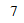 Név: 	............................................................Születési név: 	............................................................Születési hely: 	............................................................Születési idő: 	Anyja születési neve: ……….............................................Lakcím:	....................................………………….................................................................tel.: ........................ e-mail: ……...…..…..@......................Jelen szakképzési munkaszerződés megkötéséig korábban megszerzett szakmája(i):nincs  van, száma: …………………..……….……  	megnevezése: ………………………….……..	száma: ……………………………...  	megnevezése: ………………………….……..Törvényes képviselő (szülő vagy gyám)* *   név:	..................................................................  lakcím:	.......................................................................................................................................tel.: ......................................................................................e-mail: ……...….............................…..@...........................Szakképző intézmény Neve: Siófoki SZC Krúdy Gyula Technikum és GimnáziumOM azonosítója:203050/004Székhelye: 8600 Siófok Koch Róbert u. 8.Törvényes képviselőjének neve: Horváth Péter főigazgatótelefonszám: 84-310-029, e-mail: krudy-siofok@liveedu.krudy-siofok.huKapcsolattartó neve: Pinczési Ferenc  telefonszám: +36202245254, e-mail: igh1.krudy@siofokiszc.hu_________________________________________________________________________________________________________________________________________________________________Duális Képzőhely
P.H.Duális Képzőhely
P.H.Tanuló/Képzésben részt vevő személyTanuló/Képzésben részt vevő személyFiatal munkavállalónak minősülő tanuló esetén törvényes képviselője